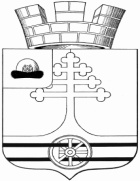 Совет депутатов муниципального образования – Тумское городское поселение Клепиковского муниципального района Решение19 марта 2020 г.                                                                      №8Об отчете главы муниципального образования, председателя Совета депутатов муниципального образования - Тумское городское поселение Клепиковского муниципального района о результатах деятельности за 2019 годРуководствуясь Федеральным законом от 06.10.2003 г. №131-ФЗ «Об общих принципах  организации местного самоуправления в Российской Федерации», Уставом муниципального образования - Тумское городское поселение, Регламентом Совета депутатов, утвержденным решение Совета депутатов муниципального образования - Тумское городское поселение от 12.12.2012 г. №54, Совет депутатов муниципального образования - Тумское городское поселение Клепиковского муниципального района РЕШИЛ:1. Утвердить прилагаемый отчет главы муниципального образования, председателя Совета депутатов муниципального образования - Тумское городское поселение о результатах деятельности за 2019 год.2. Настоящее решение подлежит опубликованию (обнародованию) в Информационном бюллетене нормативных правовых актов муниципального образования - Тумское городское поселение Клепиковского муниципального района.3. Настоящее решение вступает в силу со дня его официального опубликования.  Председатель Совета депутатов,Глава муниципального образования - Тумское городское поселениеКлепиковского муниципального района                                       В.В. ШатайкинОтчетГлавы муниципального образования - Тумское городское поселение, председателя совета депутатов муниципального образования - Тумское городское поселение о результатах деятельности за 2019 годУважаемые депутаты!Уважаемые приглашенные!На основании части 5.1 статьи 36 Федерального закона от 06.10.2003 N 131-ФЗ, в соответствии пункта 4 статьи 30 Устава муниципального образования – Тумское городское поселение Клепиковского муниципального района представляю ежегодный отчет о результатах деятельности за прошедший 2019 год.Закончился очередной 2019 год, который был насыщен важными событиями и делами. Деятельность местного самоуправления муниципального образования – Тумское городское поселение в 2019 году была направлена на благоустройство поселка, на создание комфортной среды для проживания, а именно:- Выполнение работ по ликвидации несанкционированных свалок мусора и иных загрязнений в р.п. Тума Клепиковского района Рязанской области; - Устройство водостока для ливневых и паводковых вод по ул. Пирогова в р.п. Тума Клепиковского района;- Ремонт автодорог по ул. Мичурина, ул. Кирова, ул. Пирогова, ул. Н.Шпилевой;- Устройство тротуарных дорожек у сквера на пл. Пожарной в р.п. Тума Клепиковского района Рязанской области;- Устройство баскетбольной площадки и беговой дорожки на стадионе "Локомотив" в р.п. Тума Клепиковского района;- Строительство раздевалки на стадионе "Локомотив" в р.п. Тума Клепиковского района Рязанской области;- Устройство ограждения фасада сквера у Муниципального культурного центра на пл. Пожарной в р.п. Тума Клепиковского района Рязанской области;- Ремонт автодорог от ул. Ленина до ул. Горького;- Благоустройство территории стадиона на ул. Крупской р.п. Тума;- Установка камер видеонаблюдения в парке "Железнодорожник" в р.п. Тума Клепиковского района Рязанской области;- Благоустройство территории в парке "Железнодорожник" в р.п. Тума Клепиковского района Рязанской области;- Ремонт автодороги от магазина "Теремок" до магазина "Орешек";- Поставка электрического осветительного оборудования для уличного освещения;- Выполнение работ по зимнему содержанию автомобильных дорог (очистка от снега);  - Поставка мусорных контейнеров;- Ремонт автомобильных дорог по пер. Комсомольский и от ул. 10 лет Октября до ОАО ''Тумский кирпичный завод'' в р.п. Тума Клепиковского района Рязанской области.Совет депутатов тесно взаимодействует с главой администрации муниципального образования. Лазарев Виктор Михайлович присутствует  на каждом заседании Совета депутатов и заседаниях постоянных комиссий и принимает активное участие в обсуждении рассматриваемых вопросов. Работники администрации оказывают необходимую разъяснительную и консультативную помощь депутатам.  Такая позиция в нашей совместной деятельности помогает достигать положительный результат конкретной проделанной работы, за которую каждый из нас несет ответственность. Основная работа совета депутатов была направлена на создание законодательных правовых актов для обеспечения устойчивой жизнедеятельности территории Тумского городского поселения.За отчетный период было проведено 16 заседаний Совета депутатов, принято 53 решения Совета депутатов. Все рассмотренные на заседаниях Совета депутатов вопросы проходили предварительное согласование со специалистами администрации муниципального образования, чья компетенция затрагивалась данным актом. Правовые акты нормативного характера проходили обязательную антикоррупционную экспертизу. По всем принятым нормативным правовым актам предварительно были получены положительные заключения прокуратуры Клепиковского района.Безусловно, ключевыми вопросами, рассматриваемыми Советом депутатов являются вопросы утверждения, исполнения бюджета муниципального образования и отчета о его исполнении.Решением Совета депутатов от 13 декабря 2019 года №48 утвержден бюджет муниципального образования – Тумское городское поселение Клепиковского муниципального района на 2020 год.В исключительной компетенции представительного органа находятся принятие Устава муниципального образования и внесение в него изменений и дополнений.В отчетный период совместно с Управлением Министерства юстиции Российской Федерации по Рязанской области, прокуратурой Клепиковского района проведена значительная работа по приведению Устава муниципального образования – Тумское городское поселение Клепиковского муниципального района в соответствие с федеральным законодательством. Глава муниципального образования, председатель Совета депутатов совместно с главой администрации Тумского городского поселения Лазаревым В.М. ведут прием граждан. График приема граждан опубликованы на сайте администрации поселения, а так же на Информационных стендах в здании администрации. В 2019 году всего поступило 102 обращения граждан. Анализ обращений граждан показывает, что в основном затрагивается сфера жилищно-коммунального хозяйства, дорожного хозяйства и благоустройства. Депутаты Совета депутатов принимали участие в значимых для населения общественных мероприятиях: субботниках, поселковых празднованиях, организации общественного попечительского Совета.Депутаты считают наиболее важным и такое направление в работе, как информирование населения о своей деятельности, сейчас ведется работа по размещению полной информация о представительном органе на официальном сайте администрации муниципального района в сети Интернет, на котором можно будет найти сведения о депутатах Совета депутатов, принятых ими решениях.В целях наиболее эффективного и оперативного решения проблем любой житель поселения может обратиться с вопросом не только письменно или устно, но и направить свое обращение в электронном виде на официальный сайт администрации муниципального образования в сети Интернет.По итогам заседаний Совета депутатов решения, носящие нормативный правовой характер, принятые депутатами, публикуются в "Информационном бюллетене нормативных правовых актов муниципального образования - Тумское городское поселение Клепиковского муниципального района Рязанской области", размещаются  в администрации городского поселения, Тумской поселковой библиотеке им. В.И. Цветкова и на официальном сайте Тумского городского поселения в информационно-телекоммуникационной сети Интернет.За последние годы многое сделано в решении первоочередных важных задач для жителей поселка. Но многое предстоит еще сделать. Хочу выразить слова благодарности главе администрации и  всем сотрудникам администрации за совместную работу, помощь и поддержку, взаимопонимание.Я уверен, что дальнейшая работа даст положительные результаты в развитии нашего поселка!Уважаемые депутаты!Уважаемые приглашенные!В завершении моего выступления хочется добавить, что задач много, все они важные и направлены на создание в городском поселении комфортной, безопасной среды, для максимально полной реализации возможностей всех возрастных групп – детей, молодежи, взрослого населения и наших ветеранов.Я выражаю огромную благодарность всем депутатам за совместную работу, желаю стремления и активности в принятии своих решений. Впереди много планов и задач, которые нам совместно необходимо решить.Подробный отчет о деятельности администрации муниципального образования – Тумское городское поселение представит глава администрации Виктор Михайлович Лазарев.Благодарю за внимание!